Dispar desempeño de las acciones del sector en las cinco ruedas hábiles en el mercado local.TRAN cierra en $ 27,75 con baja de -5.77% en la semana.PAMP queda en $ 54.30 con suba de 1.12% respecto del cierre anterior y en N.Y. cierra en us$ 11.82 arriba el 8.14%.EDN termina la semana en $ 19,95 con baja de -1.48% en la semana y en N.Y. queda en us$ 3.49 subiendo un 4.19%.CEPU finaliza en $ 36,50 con un incremento de 2.82% en pesos y en N.Y. alcanza us$ 3.14 con aumento de 6.44%,Señales de compra se establecieropn en todas las acciones.EVOLUCION DE LOS ACTIVOS EN LA SEMANA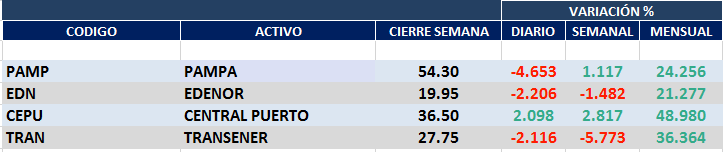 PAMPA (Cierre al 22/05/2020 $ 54,30)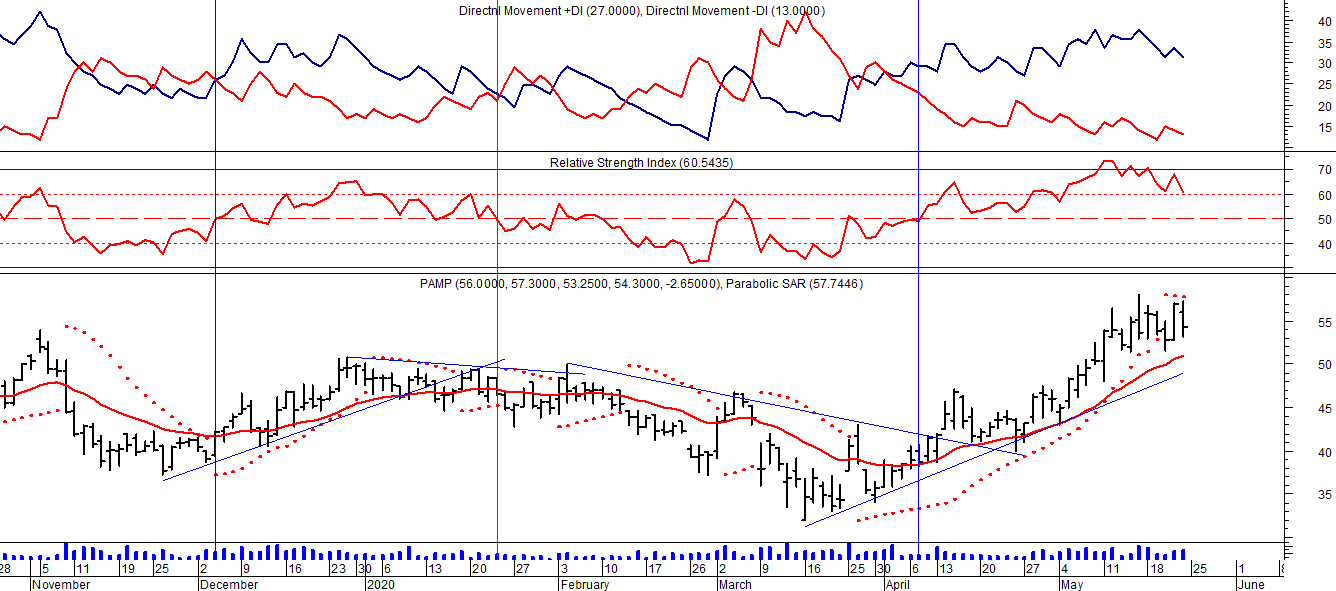 EDENOR (Cierre al 22/05/2020 $ 19,95)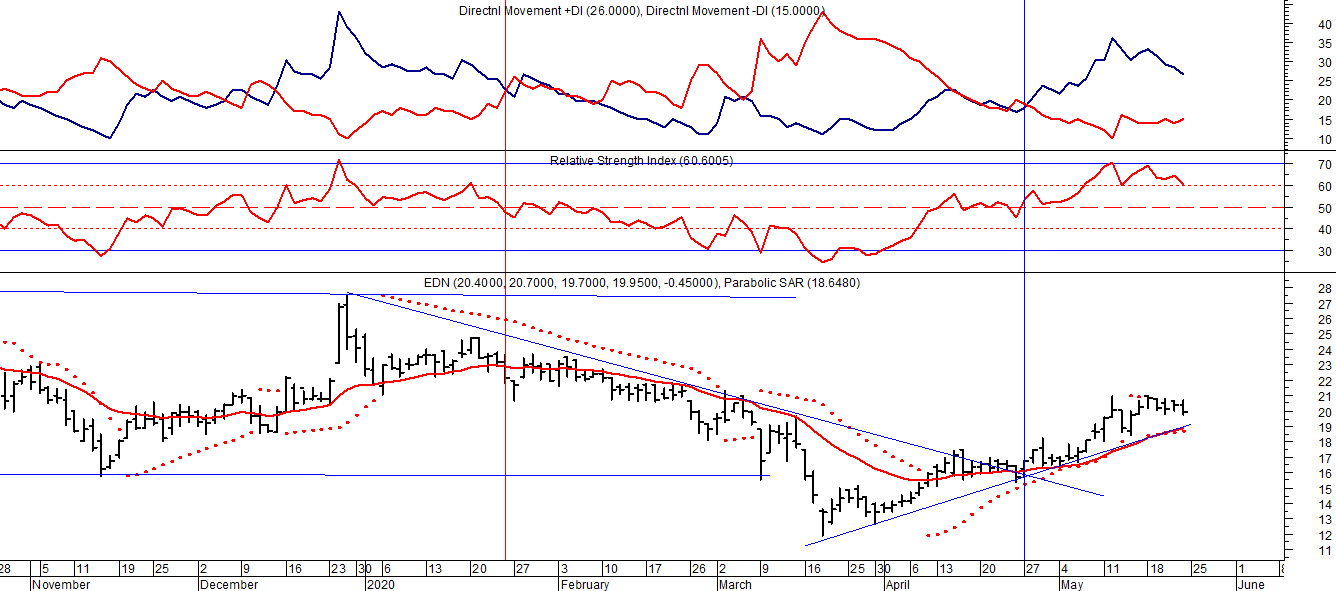 Señal de compra el 15/08/2018 en $ 44,00.Señal de venta el 20/02/2019 en $ 53,00.Señal de compra el 18/12/2019 en $ 21,00.Señal de venta el 24/01 en $ 22,50.Señal de compra el 27/04 en $ 16.00.TRAN (Cierre al 22/05/2020 $ 27,75)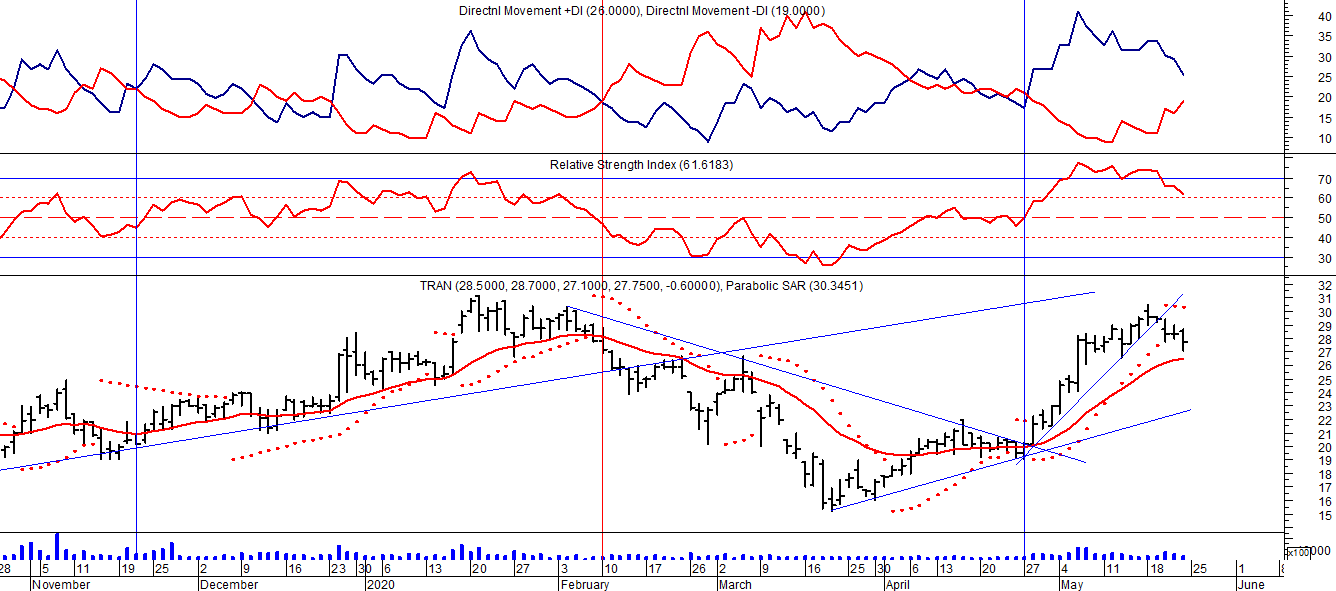 Señal de compra el 03/05 en $ 36,00.Señal de venta el 12/08 en $ 24,00.Señal de venta el 7/02 en $ 28,00.Señal de compra el 27/04 en $ 20,00.CEPU (Cierre al 22/05/2020 $ 36,50)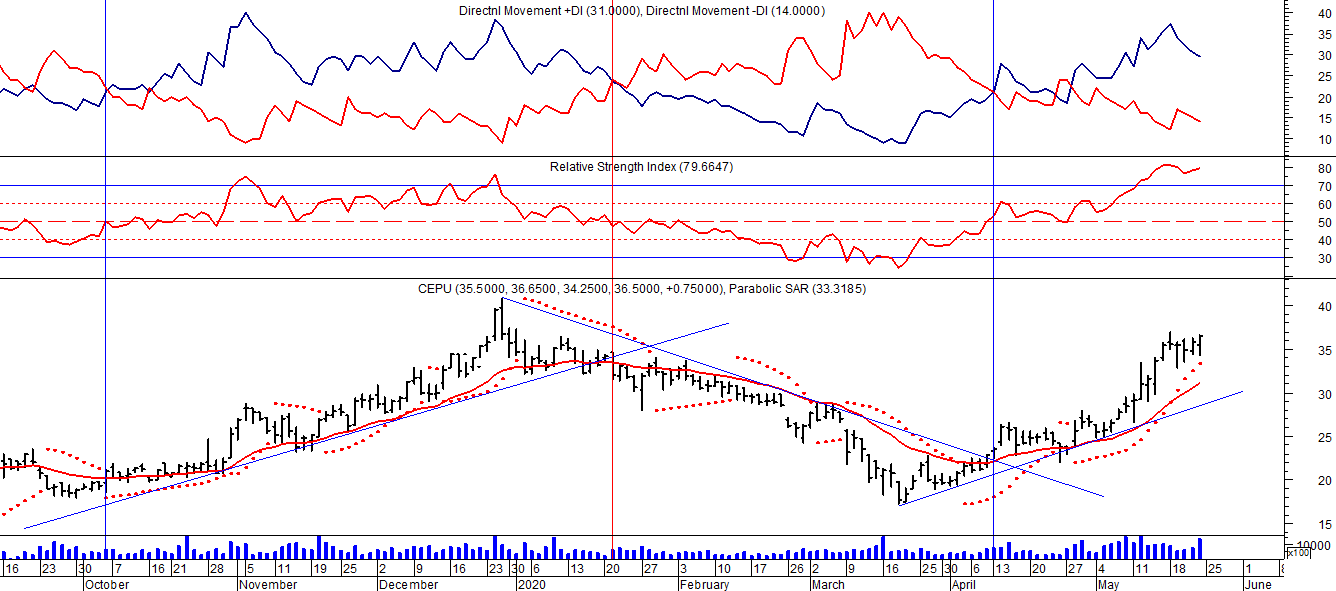 Señal de compra el 14/04 en $ 23,00.